II.C. Activitat docent i Activitats de millora docent i contribucions a la millora docentAutoinforme Avaluació activitat docentAutoinforme Avaluació activitat docentAutoinforme Avaluació activitat docent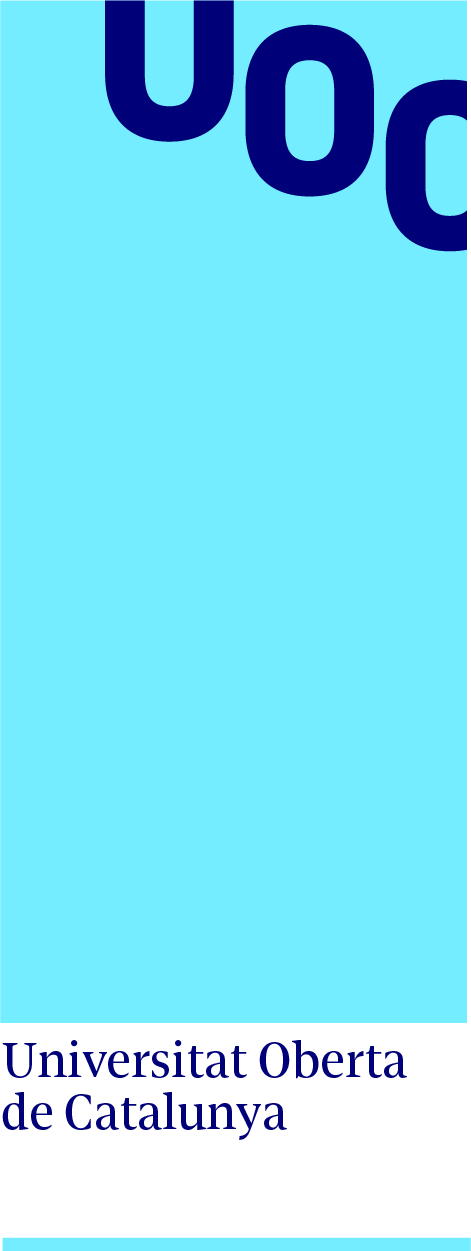 NIF/NIE:      Data:     Tram:      Per a cada tram avaluat cal presentar un Autoinforme.Només es tenen en consideració aportacions que coincideixen amb el període sotmès a avaluació i d’acord amb la sol·licitud lliurada i validada prèviament.Aquest autoinforme es presenta sense perjudici que en el procés d’avaluació i a petició del comitè d’avaluació es pugui demanar a la persona sol·licitant ampliació i/o justificació de la informació que s’aporta.Podeu consultar el Manual d’Avaluació de l’Activitat Acadèmica del Professorat i el Procediment d’avaluació per completar correctament l’autoinforme.Context i Justificació Responsabilitat d’assignatures 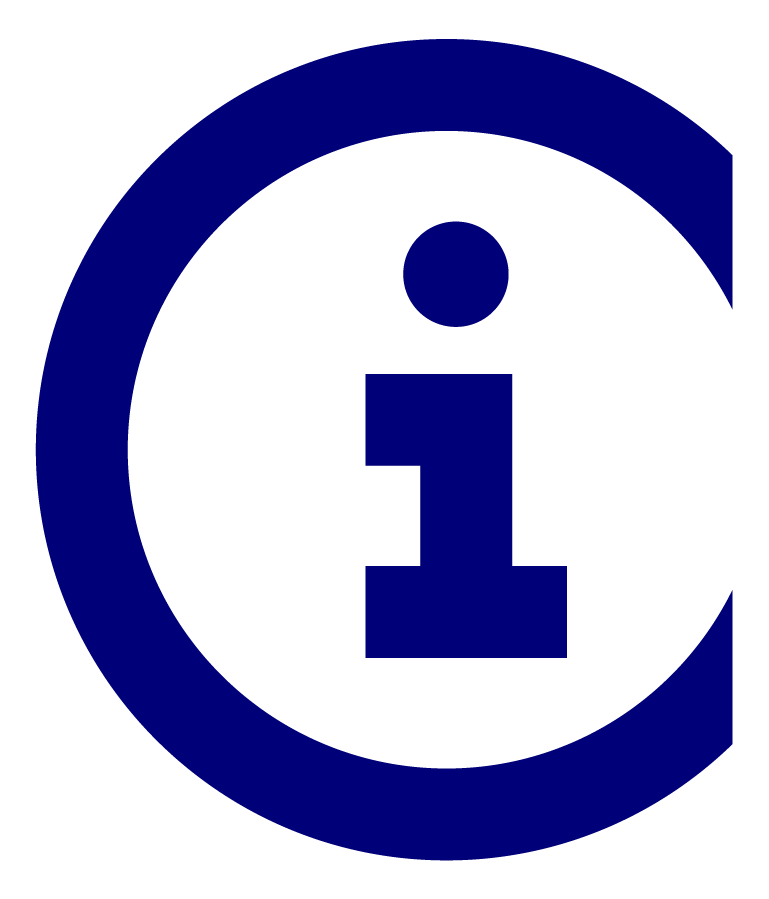 Taula 1. Responsabilitat Assignatura Aportació (Codi mare- Descripció Assignatura):                          Mínim 3 semestresEn el cas de responsabilitat compartida de l’assignatura és necessari indicar de manera fefaent la contribució individual al llarg dels semestres avaluats.Extensió màxima de 8 pàgines (10 pàgines en cas d’incloure Accions destacades en altres assignatures)- Arial 10 interlineat simple.En cas de superació, el comitè d’avaluació es reserva el dret de llegir únicament les 8 primeres pàgines (o 10 segons correspongui) . No es considera la descripció reiterada de tasques pròpies com a PRA.I.Dimensió PlanificacióI.A.Disseny del pla d’aprenentatgeIdentifica d’acord amb la rúbrica d’avaluació les accions concretes dutes a terme,  per garantir que el pla docent de l’assignatura s’ajusta a l’estructura i els continguts que es requereixen. I.B.Disseny del sistema d’avaluacióIdentifica d’acord amb la rúbrica d’avaluació les accions concretes dutes a terme per garantir que el sistema d’avaluació està orientat a promoure la millora constant dels resultats d’aprenentatge de l'estudiant, i l’assoliment dels coneixements i les competències amb un caràcter continu i formatiu.I.C. Selecció i millora continua dels recursos d’aprenentatgeIdentifica d’acord amb la rúbrica d’avaluació les accions concretes dutes a terme per garantir la idoneïtat dels recursos d’aprenentatge amb relació a les necessitats de l’assignatura i al model educatiu UOC, així com, les accions dutes a terme per garantir la qualitat acadèmica i didàctica dels recursos d’aprenentatge.Dimensió DesenvolupamentII.A. Selecció i coordinació del professorat col·laboradorIdentifica d’acord amb la rúbrica d’avaluació les accions concretes dutes a terme per garantir l’adequació del perfil del professorat col·laborador a les necessitats del programa / assignatura i les accions de treball col·laboratiu per la millora de l’assignatura que contribueixen a generar un clima de confiança dins de l’aula o aules. II.B. Innovacions docents i accions de millora destacadesExplica la o les innovacions docents i les accions concretes de millora destacades que s’han portat a terme en el marc de l’assignatura durant el període avaluat i  quina ha estat la contribució.III. Dimensió Resultats Inclou l’evolució dels indicadors acadèmics de l’assignatura.  III.A. Rendiment acadèmicTaxa de rendiment  Taxa d’èxit  Seguiment de l’ACFes constar la consecució dels objectius formatius d’acord amb els objectius que estableix la titulació en la qual es desplega l’assignatura,  comparant i contrastant amb altres referents, per exemple, indicadors de la pròpia titulació, indicadors entre assignatures similars, etc.A partir de les dades que has incorporat, fes una reflexió argumentada dels resultats obtinguts i l’impacte de les accions dutes a terme en la docència en els estudiants.III.B. Resultats de satisfacció.Satisfacció dels estudiants amb l’assignatura (equivalent Satisfacció amb el pla d’aprenentatge (Bloc 1 enquestes)Satisfacció amb l’acció docent (Bloc 2 enquestes)Satisfacció amb els recursos d’aprenentatge (Bloc 3 enquestes)Satisfacció amb el sistema d’avaluació (Bloc 4 enquestes)Fes constar la consecució dels objectius formatius d’acord amb els objectius que estableix la titulació en la qual es desplega l’assignatura,  comparant i contrastant amb altres referents, per exemple, indicadors de la pròpia titulació, indicadors entre assignatures similars, etc.A partir de les dades que has incorporat, fes una reflexió argumentada dels resultats obtinguts i l’impacte de les accions dutes a terme en la docència en els estudiants.ACCIONS DESTACABLES EN ALTRES ASSIGNATURES (opcional)> No explicar funcions i tasques pròpies de PRA> Les accions destacables en altres assignatures poden ser en assignatures com a PRA únic o PRA amb responsabilitat compartida. > En el cas de responsabilitat compartida s’ha d’indicar clarament la contribució individual. Aportació 2 opcional (Codi mare- Descripció Assignatura): Identifica altres accions destacables, no descrites a l’aportació principal i explica quina ha estat la contribució i com es mesura. A completar pel comitè d’avaluació:  Impacte en el següent o següents subindicadors: Dimensió Planificació: Disseny del pla d’aprenentatgeDimensió Planificació: Disseny del sistema d’avaluacióDimensió Planificació: Selecció i millora continua dels recursos d’aprenentatgeDimensió Desenvolupament: Selecció i coordinació del professorat col·laborador Dimensió Desenvolupament: Innovacions docents i accions de millora destacadesAportació 3 opcional (Codi mare- Descripció Assignatura): Identifica altres accions destacables, no descrites a l’aportació principal i explica quina ha estat la contribució i com es mesura. A completar pel comitè d’avaluació:  Impacte en el següent o següents subindicadors: Dimensió Planificació: Disseny del pla d’aprenentatgeDimensió Planificació: Disseny del sistema d’avaluacióDimensió Planificació: Selecció i millora continua dels recursos d’aprenentatgeDimensió Desenvolupament: Selecció i coordinació del professorat col·laborador Dimensió Desenvolupament: Innovacions docents i accions de millora destacadesEls espais ombrejats en gris no s’han de completarII.C.1. Dedicació docent com a Professor/a Responsable d’AssignaturaII.C.1. Dedicació docent com a Professor/a Responsable d’AssignaturaSemestre Encàrrec PRA- Responsabilitat Assignatura Font AJ-UDAFont AJ-UDAII.C.2. Direcció i co-direcció de tesis a la UOCII.C.2. Direcció i co-direcció de tesis a la UOCSemestre Encàrrec PRA- Responsabilitat Assignatura Direcció i codirecció de tesisFont Escola de Doctorat Font Escola de Doctorat II.C.3. Accions com a coordinador de centres i oferta de pràctiques externes i/o laboratorisExplica les principals contribucions en termes objectius. Incloure informació per poder mesurar el corrector de volum d’oferta. Màxim 1.500 caràcters.II.C.4. Direcció i avaluació de treballs finals de grau o màsterII.C.4. Direcció i avaluació de treballs finals de grau o màsterSemestreEncàrrec Direcció Treballs finals Avaluació Treballs finalsFont AJ-UDAFont AJ-UDAII.C.5. Accions de formació rebuda (internes i externes) en l’àmbit disciplinar o àmbit docent i estades docents en l’àmbit de la docència. Màxim 3 aportacionsAporta evidències que t'hagin servit per la millora de la docència i justifica el motiu pel qual han estat útils i en què han repercutit en la teva docènciaNota: La formació elicence és requisit per la presentació del primer tram, per tant, no és una aportació vàlidaII.C.6. Accions de formació impartida (internes i externes) en l’àmbit disciplinar o àmbit de la docència. Màxim 10 aportacionsII.C.6. Accions de formació impartida (internes i externes) en l’àmbit disciplinar o àmbit de la docència. Màxim 10 aportacionsII.C.6. Accions de formació impartida (internes i externes) en l’àmbit disciplinar o àmbit de la docència. Màxim 10 aportacionsII.C.6. Accions de formació impartida (internes i externes) en l’àmbit disciplinar o àmbit de la docència. Màxim 10 aportacionsAcció de formació – especificarN. hores/ crèditsData iniciData fiII.C.7. Premis i/o distincions de caràcter docent degudament documentat.  Màxim 3 aportacions II.C.7. Premis i/o distincions de caràcter docent degudament documentat.  Màxim 3 aportacions Data obtenció Premi o distinció Breu descripció de la distinció docent o aclariments. Màxim 1.500 caràcters.Breu descripció de la distinció docent o aclariments. Màxim 1.500 caràcters.II.C.8. Lideratge i/o participació en projectes docents en el marc dels Estudis o Centre al qual pertany. Indica l’aportació més rellevant del tram avaluatII.C.8. Lideratge i/o participació en projectes docents en el marc dels Estudis o Centre al qual pertany. Indica l’aportació més rellevant del tram avaluatII.C.8. Lideratge i/o participació en projectes docents en el marc dels Estudis o Centre al qual pertany. Indica l’aportació més rellevant del tram avaluatTítol del projectePeríode d’execució Rol de participació Breu descripció de la rellevància del projecte i la contribució individual. Màxim 1.500 caràcters.Breu descripció de la rellevància del projecte i la contribució individual. Màxim 1.500 caràcters.Breu descripció de la rellevància del projecte i la contribució individual. Màxim 1.500 caràcters.Breu descripció de la rellevància del projecte i la contribució individual. Màxim 1.500 caràcters.Breu descripció de la rellevància del projecte i la contribució individual. Màxim 1.500 caràcters.Breu descripció de la rellevància del projecte i la contribució individual. Màxim 1.500 caràcters.II.C.9. Lideratge i/o participació en projectes docents institucionals. Indica l’aportació més rellevant del tram avaluatII.C.9. Lideratge i/o participació en projectes docents institucionals. Indica l’aportació més rellevant del tram avaluatII.C.9. Lideratge i/o participació en projectes docents institucionals. Indica l’aportació més rellevant del tram avaluatTítol del projectePeríode d’execució Rol de participació Breu descripció de la rellevància del projecte i la contribució individual. Màxim 1.500 caràcters.Breu descripció de la rellevància del projecte i la contribució individual. Màxim 1.500 caràcters.Breu descripció de la rellevància del projecte i la contribució individual. Màxim 1.500 caràcters.Breu descripció de la rellevància del projecte i la contribució individual. Màxim 1.500 caràcters.Breu descripció de la rellevància del projecte i la contribució individual. Màxim 1.500 caràcters.Breu descripció de la rellevància del projecte i la contribució individual. Màxim 1.500 caràcters.II.C.10. Participació en comissions, comitès i grups de treball institucionals docents. Màxim 10 aportacionsII.C.10. Participació en comissions, comitès i grups de treball institucionals docents. Màxim 10 aportacionsII.C.10. Participació en comissions, comitès i grups de treball institucionals docents. Màxim 10 aportacionsComissió o grup de treball– especificarSemestre iniciSemestre fi